	Женева, 8 ноября 2013 годаУважаемая госпожа,
уважаемый господин,1	Международный союз электросвязи (МСЭ) организует семинар-практикум "Умные устойчивые города в Латинской Америке", который будет проходить 5 декабря 2013 года в Лиме, Перу. Открытие семинара-практикума состоится в 14 час. 30 мин. Регистрация начнется в 13 час. 30 мин. После этого семинара-практикума 10 декабря 2013 года состоится семинар-практикум "Повсюду с ИКТ – насколько безопасны ЭМП в Латинской Америке?". Открытие семинара-практикума состоится в 09 час. 30 мин. Регистрация начнется в 08 час. 30 мин. Эти мероприятия организуются совместно МСЭ и правительством Перу и будут проводиться вплотную к четырем другим мероприятиям: –	Собрание 5-й Исследовательской комиссии МСЭ-Т (2–13 декабря 2013 г.);–	Собрание Группы по совместной координационной деятельности в области ИКТ и изменения климата (5 декабря 2013 г.);–	Собрание Оперативной группы по "умным" устойчивым городам (6 декабря 2013 г.);–	Собрание Оперативной группы по "умному" водопользованию (10 декабря 2013 г.).2	Обсуждения будут проходить на английском и испанском языках. 3	В семинарах-практикумах могут принять участие Государства – Члены МСЭ, Члены Сектора, Ассоциированные члены и академические организации – Члены МСЭ, а также любое лицо из страны, являющейся Членом МСЭ, которое пожелает внести вклад в работу. К таким лицам относятся также члены международных, региональных и национальных организаций. Участие в семинаре-практикуме является бесплатным.4	Ключевая задача семинара-практикума по "умным" устойчивым городам состоит в обсуждении способов определения "умных" устойчивых городов и рассуждениях по поводу того, что обычно ассоциируется с ними. На этом семинаре-практикуме также будет рассматриваться роль, которую играют ИКТ в формировании "умных" устойчивых городов, с точки зрения отрасли ИКТ.5	Основной направленностью семинара-практикума "Повсюду с ИКТ – насколько безопасны ЭМП в Латинской Америке?" будет общее описание связанных с ЭМП вопросов для лиц, ответственных за разработку политики, и других заинтересованных сторон в ответ на Резолюцию 72 ВАСЭ-12 "Важность измерений, связанных с воздействием электромагнитных полей на человека", а также в целях определения мер для рассмотрения Рабочей группой 2 5-й Исследовательской комиссии МСЭ-Т. 6	На этих семинарах-практикумах соберутся вместе ведущие специалисты в данной области: от лиц высокого уровня, ответственных за разработку политики, до инженеров, проектировщиков, государственных должностных лиц, представителей регуляторных органов, экспертов в области стандартов и других соответствующих заинтересованных сторон. 7	Проекты программ обоих семинаров-практикумов представлены на веб-сайтах соответствующих мероприятий: http://www.itu.int/en/ITU-T/Workshops-and-Seminars/ssc-la/201312/Pages/Programme.aspx и http://www.itu.int/en/ITU-T/Workshops-and-Seminars/emf/201312/Pages/Programme.aspx. Если вам понадобится дополнительная информация по программам, просим обращаться к Кристине Буети (cristina.bueti@itu.int) и Пабло Паласиосу (Pablo Palacios) (pablo.palacios@itu.int).8	Размещение в гостиницах: С подробной информацией о размещении в гостиницах, транспорте, визах и предъявляемых к состоянию здоровья требованиях можно ознакомиться на веб-сайтах соответствующих мероприятий: 
http://www.itu.int/en/ITU-T/Workshops-and-Seminars/ssc-la/201312/Pages/default.aspx и http://www.itu.int/en/ITU-T/Workshops-and-Seminars/emf/201312/Pages/default.aspx. 
Веб-сайты будут обновляться по мере поступления новой или измененной информации.9	Стипендии: К сожалению, ввиду бюджетных ограничений МСЭ не сможет предоставить стипендии.10	Дистанционное участие: Для этих мероприятий будет обеспечиваться дистанционное участие. Подробная информация представлена на веб-сайте каждого соответствующего мероприятия. 11	Регистрация: Чтобы БСЭ могло предпринять необходимые действия по организации семинаров-практикумов, просим зарегистрироваться для участия в каждом семинаре-практикуме с использованием онлайновой формы по адресу, соответственно: 
http://www.itu.int/en/ITU-T/Workshops-and-Seminars/ssc-la/201312/Pages/default.aspx и http://www.itu.int/en/ITU-T/Workshops-and-Seminars/emf/201312/Pages/default.aspx в максимально короткий срок, но не позднее 29 ноября 2013 года. Обращаем ваше внимание на то, что предварительная регистрация участников семинаров-практикумов проводится только в онлайновом режиме. Участники смогут зарегистрироваться на месте после 2 декабря 2013 года.12	Хотели бы напомнить вам, что для въезда в Перу и пребывания там в течение любого срока гражданам некоторых стран необходимо получить визу. Визу следует запрашивать и получать в посольстве Перу в вашей стране, или, если в вашей стране такое учреждение отсутствует, − в ближайшем к стране выезда. Рекомендуем участникам, которым для въезда в Перу требуется пригласительное письмо и/или письмо с визовой поддержкой, обращаться к контактному лицу в Перу г-же Клаудии Карраско Канчари (Claudia Carrasco Canchari): тел.: (51) 1 615 7479, факс: (51) 1 615 7814, эл. почта: ccarrasco@mtc.gob.pe. С уважением,Малколм Джонсон
Директор Бюро
стандартизации электросвязиБюро стандартизации 
электросвязи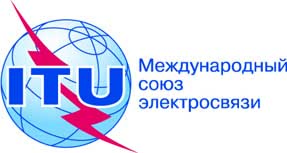 Осн.:


Тел.:
Факс:
Эл. почта:Циркуляр 64 БСЭ
TSB Workshops/CB

+41 22 730 6301
+41 22 730 5853cristina.bueti@itu.int–	Администрациям Государств – Членов Союза–	Членам Сектора МСЭ-Т–	Ассоциированным членам МСЭ-Т–	Академическим организациям − Членам МСЭ-ТКопии:–	Председателям и заместителям председателей исследовательских комиссий МСЭ-Т–	Директору Бюро развития электросвязи–	Директору Бюро радиосвязи–	Директору Регионального отделения МСЭ для Северной и Южной Америки, Бразилиа–	Руководителю Зонального отделения МСЭ, Кито, Эквадор–	Постоянному представительству Перу в ШвейцарииПредмет:Семинар-практикум МСЭ "Умные устойчивые города в Латинской Америке" (Лима, Перу, 5 декабря 2013 г.); и
Семинар-практикум МСЭ "Повсюду с ИКТ – насколько безопасны ЭМП в Латинской Америке?" (Лима, Перу, 10 декабря 2013 г.) 